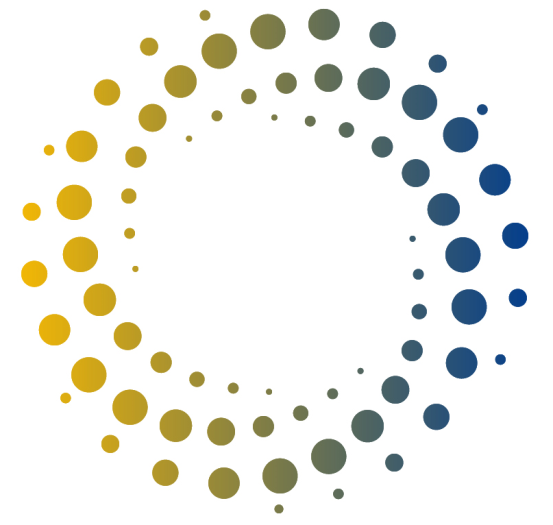 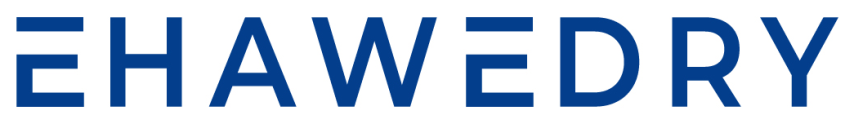 Energy harvesting via wetting/drying cycles with nanoporous electrodesGrant Agreement number: 964524 — EHAWEDRY — H2020-FETOPEN-2018-2020 / H2020-FETOPEN-2018-2019-2020-01Start date: 1 July 2021       End date: 30 June 2025Conversion, transportation and end-use processes result in massive amounts of energy waste in the form of low-grade heat. Existing technologies for conversion of low-grade waste heat into electricity are expensive. The EU-funded EHAWEDRY project proposes an innovative conversion concept that relies on coupling charging/discharging cycles of electrochemical supercapacitors with the drying/wetting of their nanoporous electrodes. The concept exploits the proportionality of the capacitor capacity to its electrode/electrolyte contact area.EHAWEDRY Project: info@ehawedry.euhttps://www.ehawedry.eu/ 